Entwurfsformular für Zielvereinbarungen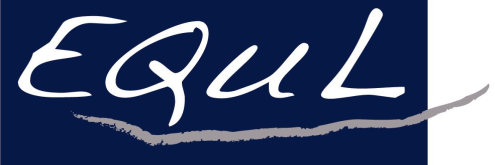 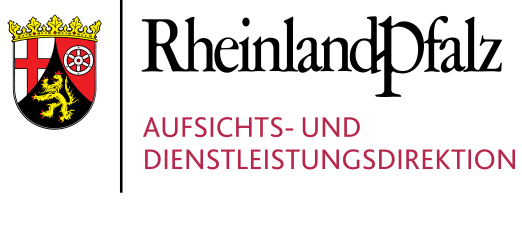 Zielvereinbarungsentwurf zur Übertragung in das EDISON-ZielvereinbarungsportalORS-QualitätsstandardZiel (SMART?)spezifisch- konkretmessbaraktiv beeinflussbarrealisierbarterminiertMesskriterien/Indikatoren
zur internen EvaluationPLK-Prozessgruppe